PROJECTILE MOTION: PRACTICE PROBLEMA cannonball is released with a velocity of 30m/s at an angle of 25° (relative to the horizontal axis). Find:a. Total time in the airb. Velocity before it hits the groundc. Horizontal Ranged. Velocity of the cannonball 3 seconds after it was released.e. Position of the cannonball 3 seconds after it was released. [Xx, XY]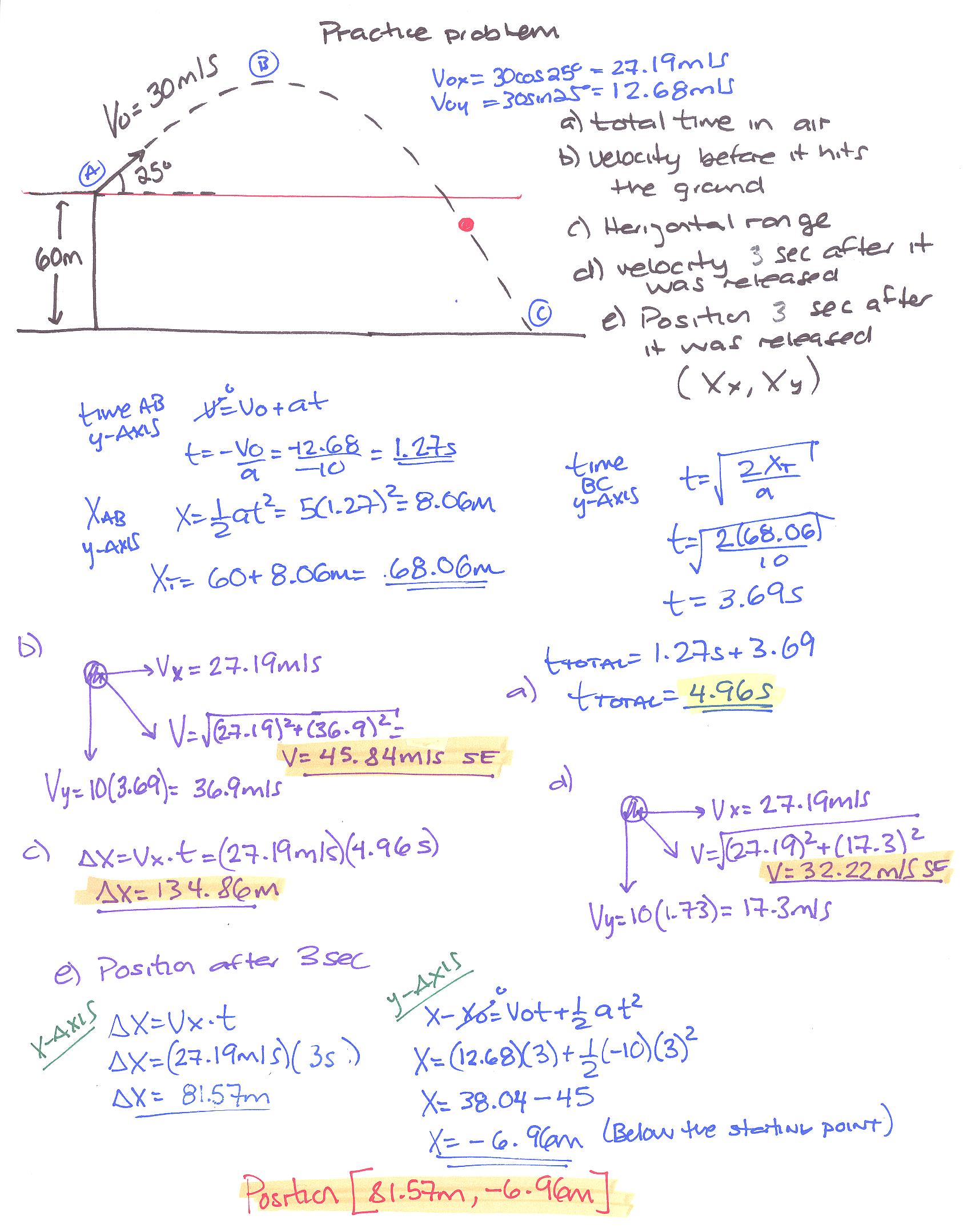 